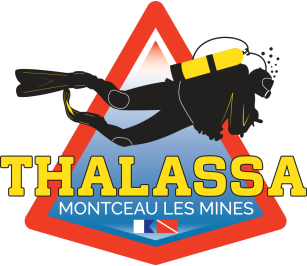 INSCRIPTION POUR LES ACTIVITES EN MILIEU NATUREL DES FOUTHIAUXINSCRIPTION POUR LES ACTIVITES EN MILIEU NATUREL DES FOUTHIAUXINSCRIPTION POUR LES ACTIVITES EN MILIEU NATUREL DES FOUTHIAUXINSCRIPTION POUR LES ACTIVITES EN MILIEU NATUREL DES FOUTHIAUXINSCRIPTION POUR LES ACTIVITES EN MILIEU NATUREL DES FOUTHIAUXINSCRIPTION POUR LES ACTIVITES EN MILIEU NATUREL DES FOUTHIAUXINSCRIPTION POUR LES ACTIVITES EN MILIEU NATUREL DES FOUTHIAUXINSCRIPTION POUR LES ACTIVITES EN MILIEU NATUREL DES FOUTHIAUXINSCRIPTION POUR LES ACTIVITES EN MILIEU NATUREL DES FOUTHIAUXINSCRIPTION POUR LES ACTIVITES EN MILIEU NATUREL DES FOUTHIAUXINSCRIPTION POUR LES ACTIVITES EN MILIEU NATUREL DES FOUTHIAUXINSCRIPTION POUR LES ACTIVITES EN MILIEU NATUREL DES FOUTHIAUXINSCRIPTION POUR LES ACTIVITES EN MILIEU NATUREL DES FOUTHIAUXINSCRIPTION POUR LES ACTIVITES EN MILIEU NATUREL DES FOUTHIAUXINSCRIPTION POUR LES ACTIVITES EN MILIEU NATUREL DES FOUTHIAUXINSCRIPTION POUR LES ACTIVITES EN MILIEU NATUREL DES FOUTHIAUXINSCRIPTION POUR LES ACTIVITES EN MILIEU NATUREL DES FOUTHIAUXDate limite  d'inscription le jeudi de la même semaineDate limite  d'inscription le jeudi de la même semaineDate limite  d'inscription le jeudi de la même semaineDate limite  d'inscription le jeudi de la même semaineDate limite  d'inscription le jeudi de la même semaineDate limite  d'inscription le jeudi de la même semaineDate limite  d'inscription le jeudi de la même semaineDate limite  d'inscription le jeudi de la même semaineDate limite  d'inscription le jeudi de la même semaineDate limite  d'inscription le jeudi de la même semaineDate limite  d'inscription le jeudi de la même semaineDate limite  d'inscription le jeudi de la même semaineDate limite  d'inscription le jeudi de la même semaineDate limite  d'inscription le jeudi de la même semaineDate limite  d'inscription le jeudi de la même semaineDate limite  d'inscription le jeudi de la même semaineDate limite  d'inscription le jeudi de la même semaine       Nom Du Club :         Nom Du Club :         Nom Du Club :         Nom Du Club :         Nom Du Club :         Nom Du Club :         Nom Du Club :         Nom Du Club :         Nom Du Club :         Nom Du Club :         Nom Du Club :         Nom Du Club :         Nom Du Club :         Nom Du Club :         Nom Du Club :         Nom Du Club :         Nom Du Club :  Date de la plongée prévue :Date de la plongée prévue :Date de la plongée prévue :Date de la plongée prévue :Date de la plongée prévue :Date de la plongée prévue :Nombre de cadres de votre club :Nombre de cadres de votre club :Nombre de cadres de votre club :Nombre de cadres de votre club :Nom du directeur de plongée :Nom du directeur de plongée :Nom du directeur de plongée :Nom du directeur de plongée :Nom du directeur de plongée :Nom du directeur de plongée :Nombre de plongeurs autonomes :Nombre de plongeurs autonomes :Nombre de plongeurs autonomes :Nombre de plongeurs autonomes :Nombre de plongeurs à encadrer :Nombre de plongeurs à encadrer :Nombre de plongeurs à encadrer :Nombre de plongeurs à encadrer :Nombre de plongeurs à encadrer :Nombre de plongeurs à encadrer :Nombre TOTAL  de plongeurs :Nombre TOTAL  de plongeurs :Nombre TOTAL  de plongeurs :Nombre TOTAL  de plongeurs :LISTE DES PLONGEURS PAR NIVEAULISTE DES PLONGEURS PAR NIVEAULISTE DES PLONGEURS PAR NIVEAULISTE DES PLONGEURS PAR NIVEAULISTE DES PLONGEURS PAR NIVEAULISTE DES PLONGEURS PAR NIVEAULISTE DES PLONGEURS PAR NIVEAULISTE DES PLONGEURS PAR NIVEAULISTE DES PLONGEURS PAR NIVEAULISTE DES PLONGEURS PAR NIVEAULISTE DES PLONGEURS PAR NIVEAULISTE DES PLONGEURS PAR NIVEAULISTE DES PLONGEURS PAR NIVEAULISTE DES PLONGEURS PAR NIVEAULISTE DES PLONGEURS PAR NIVEAULISTE DES PLONGEURS PAR NIVEAULISTE DES PLONGEURS PAR NIVEAUNiveauQtéNom du PlongeurNom du PlongeurNom du PlongeurNom du PlongeurNom du PlongeurNom du PlongeurNom du PlongeurNom du PlongeurNiveauQtéQtéNom du PlongeurNom du PlongeurNom du PlongeurNom du PlongeurN1 :PPN1(prépas 1) :N2 :PPN2 (prépas2) :N3 :PPN3 :   (Prépas N3)N4 :PPN4 :   (Prépas N4)N5 :PPN5(Prépas N5)MF1 : PPMF1 :(Prép MF1)MF2 :     PPMF2 :(Prép  MF2)Autres prépas ( Rifap…..) :Autres prépas ( Rifap…..) :Autres prépas ( Rifap…..) :Autres prépas ( Rifap…..) :Autres prépas ( Rifap…..) :Autres prépas ( Rifap…..) :Autres prépas ( Rifap…..) :Autres prépas ( Rifap…..) :Autres prépas ( Rifap…..) :Autres prépas ( Rifap…..) :RETOURNER CE DOCUMENT AUX ADRESSES SUIVANTES AVANT LA DATE BUTOIR :RETOURNER CE DOCUMENT AUX ADRESSES SUIVANTES AVANT LA DATE BUTOIR :RETOURNER CE DOCUMENT AUX ADRESSES SUIVANTES AVANT LA DATE BUTOIR :RETOURNER CE DOCUMENT AUX ADRESSES SUIVANTES AVANT LA DATE BUTOIR :RETOURNER CE DOCUMENT AUX ADRESSES SUIVANTES AVANT LA DATE BUTOIR :RETOURNER CE DOCUMENT AUX ADRESSES SUIVANTES AVANT LA DATE BUTOIR :RETOURNER CE DOCUMENT AUX ADRESSES SUIVANTES AVANT LA DATE BUTOIR :RETOURNER CE DOCUMENT AUX ADRESSES SUIVANTES AVANT LA DATE BUTOIR :RETOURNER CE DOCUMENT AUX ADRESSES SUIVANTES AVANT LA DATE BUTOIR :RETOURNER CE DOCUMENT AUX ADRESSES SUIVANTES AVANT LA DATE BUTOIR :RETOURNER CE DOCUMENT AUX ADRESSES SUIVANTES AVANT LA DATE BUTOIR :RETOURNER CE DOCUMENT AUX ADRESSES SUIVANTES AVANT LA DATE BUTOIR :RETOURNER CE DOCUMENT AUX ADRESSES SUIVANTES AVANT LA DATE BUTOIR :RETOURNER CE DOCUMENT AUX ADRESSES SUIVANTES AVANT LA DATE BUTOIR :RETOURNER CE DOCUMENT AUX ADRESSES SUIVANTES AVANT LA DATE BUTOIR :RETOURNER CE DOCUMENT AUX ADRESSES SUIVANTES AVANT LA DATE BUTOIR :RETOURNER CE DOCUMENT AUX ADRESSES SUIVANTES AVANT LA DATE BUTOIR :diduchesne@wanadoo.frdom.favier@hotmail.fralbert.firmin@club-internet.frkalinowski.philippe@yahoo.comsteph.loctin@gmail.comluc.savournin@free.frnicoalex.k@hotmail.frdiduchesne@wanadoo.frdom.favier@hotmail.fralbert.firmin@club-internet.frkalinowski.philippe@yahoo.comsteph.loctin@gmail.comluc.savournin@free.frnicoalex.k@hotmail.frdiduchesne@wanadoo.frdom.favier@hotmail.fralbert.firmin@club-internet.frkalinowski.philippe@yahoo.comsteph.loctin@gmail.comluc.savournin@free.frnicoalex.k@hotmail.frdiduchesne@wanadoo.frdom.favier@hotmail.fralbert.firmin@club-internet.frkalinowski.philippe@yahoo.comsteph.loctin@gmail.comluc.savournin@free.frnicoalex.k@hotmail.frdiduchesne@wanadoo.frdom.favier@hotmail.fralbert.firmin@club-internet.frkalinowski.philippe@yahoo.comsteph.loctin@gmail.comluc.savournin@free.frnicoalex.k@hotmail.frdiduchesne@wanadoo.frdom.favier@hotmail.fralbert.firmin@club-internet.frkalinowski.philippe@yahoo.comsteph.loctin@gmail.comluc.savournin@free.frnicoalex.k@hotmail.frdiduchesne@wanadoo.frdom.favier@hotmail.fralbert.firmin@club-internet.frkalinowski.philippe@yahoo.comsteph.loctin@gmail.comluc.savournin@free.frnicoalex.k@hotmail.frdiduchesne@wanadoo.frdom.favier@hotmail.fralbert.firmin@club-internet.frkalinowski.philippe@yahoo.comsteph.loctin@gmail.comluc.savournin@free.frnicoalex.k@hotmail.frdiduchesne@wanadoo.frdom.favier@hotmail.fralbert.firmin@club-internet.frkalinowski.philippe@yahoo.comsteph.loctin@gmail.comluc.savournin@free.frnicoalex.k@hotmail.frdiduchesne@wanadoo.frdom.favier@hotmail.fralbert.firmin@club-internet.frkalinowski.philippe@yahoo.comsteph.loctin@gmail.comluc.savournin@free.frnicoalex.k@hotmail.frdiduchesne@wanadoo.frdom.favier@hotmail.fralbert.firmin@club-internet.frkalinowski.philippe@yahoo.comsteph.loctin@gmail.comluc.savournin@free.frnicoalex.k@hotmail.frdiduchesne@wanadoo.frdom.favier@hotmail.fralbert.firmin@club-internet.frkalinowski.philippe@yahoo.comsteph.loctin@gmail.comluc.savournin@free.frnicoalex.k@hotmail.frdiduchesne@wanadoo.frdom.favier@hotmail.fralbert.firmin@club-internet.frkalinowski.philippe@yahoo.comsteph.loctin@gmail.comluc.savournin@free.frnicoalex.k@hotmail.frdiduchesne@wanadoo.frdom.favier@hotmail.fralbert.firmin@club-internet.frkalinowski.philippe@yahoo.comsteph.loctin@gmail.comluc.savournin@free.frnicoalex.k@hotmail.frdiduchesne@wanadoo.frdom.favier@hotmail.fralbert.firmin@club-internet.frkalinowski.philippe@yahoo.comsteph.loctin@gmail.comluc.savournin@free.frnicoalex.k@hotmail.frdiduchesne@wanadoo.frdom.favier@hotmail.fralbert.firmin@club-internet.frkalinowski.philippe@yahoo.comsteph.loctin@gmail.comluc.savournin@free.frnicoalex.k@hotmail.frdiduchesne@wanadoo.frdom.favier@hotmail.fralbert.firmin@club-internet.frkalinowski.philippe@yahoo.comsteph.loctin@gmail.comluc.savournin@free.frnicoalex.k@hotmail.frINSCRIPTION POUR LES ACTIVITES EN MILIEU NATUREL DES FOUTHIAUXINSCRIPTION POUR LES ACTIVITES EN MILIEU NATUREL DES FOUTHIAUXINSCRIPTION POUR LES ACTIVITES EN MILIEU NATUREL DES FOUTHIAUXINSCRIPTION POUR LES ACTIVITES EN MILIEU NATUREL DES FOUTHIAUXINSCRIPTION POUR LES ACTIVITES EN MILIEU NATUREL DES FOUTHIAUXINSCRIPTION POUR LES ACTIVITES EN MILIEU NATUREL DES FOUTHIAUXINSCRIPTION POUR LES ACTIVITES EN MILIEU NATUREL DES FOUTHIAUXINSCRIPTION POUR LES ACTIVITES EN MILIEU NATUREL DES FOUTHIAUXINSCRIPTION POUR LES ACTIVITES EN MILIEU NATUREL DES FOUTHIAUXINSCRIPTION POUR LES ACTIVITES EN MILIEU NATUREL DES FOUTHIAUXINSCRIPTION POUR LES ACTIVITES EN MILIEU NATUREL DES FOUTHIAUXINSCRIPTION POUR LES ACTIVITES EN MILIEU NATUREL DES FOUTHIAUXINSCRIPTION POUR LES ACTIVITES EN MILIEU NATUREL DES FOUTHIAUXINSCRIPTION POUR LES ACTIVITES EN MILIEU NATUREL DES FOUTHIAUXINSCRIPTION POUR LES ACTIVITES EN MILIEU NATUREL DES FOUTHIAUXINSCRIPTION POUR LES ACTIVITES EN MILIEU NATUREL DES FOUTHIAUXDate limite  d'inscription le jeudi de la même semaineDate limite  d'inscription le jeudi de la même semaineDate limite  d'inscription le jeudi de la même semaineDate limite  d'inscription le jeudi de la même semaineDate limite  d'inscription le jeudi de la même semaineDate limite  d'inscription le jeudi de la même semaineDate limite  d'inscription le jeudi de la même semaineDate limite  d'inscription le jeudi de la même semaineDate limite  d'inscription le jeudi de la même semaineDate limite  d'inscription le jeudi de la même semaineDate limite  d'inscription le jeudi de la même semaineDate limite  d'inscription le jeudi de la même semaineDate limite  d'inscription le jeudi de la même semaineDate limite  d'inscription le jeudi de la même semaineDate limite  d'inscription le jeudi de la même semaineDate limite  d'inscription le jeudi de la même semaineNom Du Club :Nom Du Club :Nom Du Club :Nom Du Club :Nom Du Club :Nom Du Club :Nom Du Club :Nom Du Club :Nom Du Club :Nom Du Club :APNÉEAPNÉEAPNÉEAPNÉEAPNÉEAPNÉEAPNÉEAPNÉEAPNÉEAPNÉEAPNÉEAPNÉEAPNÉEAPNÉEAPNÉEAPNÉENombre de cadres :Nombre de cadres :Nombre de cadres :Nombre de cadres :Nombre de plongeurs :Nombre de plongeurs :Nombre de plongeurs :Nombre de plongeurs :Nombre de plongeurs :Nom des encadrantsNom des encadrantsNom des encadrantsNom des encadrantsNom des encadrantsNom des encadrantsNom des encadrantsNom des encadrantsNom des encadrantsNom des encadrantsNom des PlongeursNom des PlongeursNom des PlongeursNom des PlongeursNom des PlongeursNom des PlongeursNom des PlongeursNom des PlongeursNom des PlongeursNAGE AVEC PALMESNAGE AVEC PALMESNAGE AVEC PALMESNAGE AVEC PALMESNAGE AVEC PALMESNAGE AVEC PALMESNAGE AVEC PALMESNAGE AVEC PALMESNAGE AVEC PALMESNAGE AVEC PALMESNAGE AVEC PALMESNAGE AVEC PALMESNAGE AVEC PALMESNAGE AVEC PALMESNAGE AVEC PALMESNAGE AVEC PALMESNombre de cadres :Nombre de cadres :Nombre de cadres :Nombre de cadres :Nombre de cadres :Nombre de cadres :Nombre de cadres :Nombre de cadres :Nombre de cadres :Nombre de nageurs :Nombre de nageurs :Nombre de nageurs :Nombre de nageurs :Nombre de nageurs :Nombre de nageurs :Nombre de nageurs :Nombre de nageurs :Nom des encadrantsNom des encadrantsNom des encadrantsNom des encadrantsNom des encadrantsNom des encadrantsNom des encadrantsNom des encadrantsNom des encadrantsNom des encadrantsNom des nageursNom des nageursNom des nageursNom des nageursNom des nageursNom des nageursNom des nageursNom des nageursNom des nageurs